Autoinformed’acreditacióFacultat/Escola de ...Bellaterra, 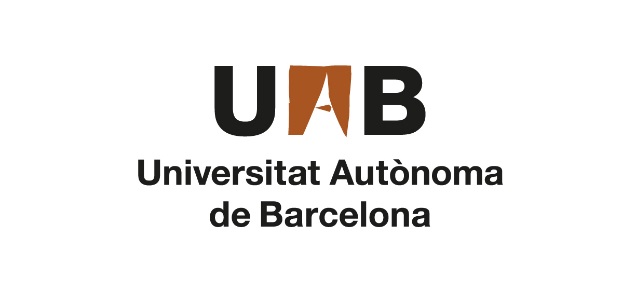 Informació prèvia per complimentar l’autoinforme d’acreditacióIndicacions generals del documentEn vermell trobareu indicacions i aclariments segons la informació que hi ha a la Guia per a l’acreditació de les titulacions oficials de graus i de màster d’AQU Catalunya que és el document de referència que heu de consultar per elaborar aquest document. Un cop acabats els apartats es poden eliminar les indicacions del text final del document.En verd s’han incorporat propostes/models de textos que el centre pot valorar, ampliar i modificar (o suprimir, si escau).Al final de cada estàndard s’ha de fer una autoavaluació tenint en compte les rúbriques especificades a cada estàndard de la Guia d’Acreditació d’AQU anteriorment citada (en progrés vers l'excel·lència, s'assoleix, s'assoleix amb condicions o no s'assoleix). Les evidències a aportar, en tant que sigui possible, han d’abraçar tot el període entre acreditacions, o tot el període des de la verificació de la titulació.Valoreu presentar la informació desagregada per gènere i incorporar la perspectiva de gènere a l’anàlisi de les dades.En el cas de titulacions que ja hagin passat un procés d'acreditació: Indicar la valoració que es va obtenir a cada estàndard durant el darrer procés d'acreditacióIncorporar les accions dutes a terme per resoldre els estàndards condicionats en l'anterior acreditació i els aspectes que hagin variat substancialment respecte l’anterior acreditacióAnalitzar especialment i en base als resultats de les accions la plantilla de professorat (4.1 i 4.2) i els resultats acadèmics (6.1 i 6.3) fent èmfasi en els TFG/TFM i les pràctiques externes obligatòries.Valorar les recomanacions dels informes d’AQU (seguiment, acreditació, modificació, etc.)Documentació de suport i consultaGuia per a l’acreditació de les titulacions universitàries de graus i de màster d’AQU CatalunyaInformes de seguiment de centre i de titulacions de cursos acadèmics anteriorsAutoinformes d’acreditació de centre i informes d’acreditació de titulacions anteriorsIndicadors:Sistema d’Indicadors de Qualitat “SIQ” (accés públic)DATA (accés a través de la intranet/DADES)Accés als resultats d’enquestes de satisfacció:Resultats UAB: assignatures/mòduls, titulats i inserció laboral.	Resultats per centre: espai TEAMS mantingut per cada centreEUC Dades:Sobre Inserció laboral (dades per titulació dades agrupades, cada tres cursos, des de 2001 per graus, des de 2014 per màsters)Sobre Satisfacció de titulats (Les dades mostrades -2020- corresponen als anys 2018, 2019 i 2020 de forma agrupada i només per Graus)Dades identificadores bàsiquesPresentació del centreEn aquest apartat s’aportarà una visió global del centre aportant dades sobre les fites més significatives de la trajectòria del centre com ara l’evolució del nombre d’estudiants i graduats, el professorat, etc. Aquest apartat ha de permetre situar als avaluadors.Procés d’elaboració de l’autoinformeEn aquest apartat es descriurà el procés seguit en l’elaboració de l’autoinforme fent esment a la constitució i composició del Comitè d’Avaluació Intern (CAI), a la sistemàtica de recollida d’informació, participació dels grups d’interès, fase de consulta (exposició pública) i reflexió final, incloent una valoració de la qualitat del procés d’elaboració de l’autoinforme (compliment terminis, grau d’implicació, ...). Si escau, fer esment al procés d'acreditació de titulacions del SIGQ del centre.Caldrà indicar la data d’exposició pública de l’autoinforme, si s’han presentat i/o recollit esmenes i/o han estat incorporades al document, la seva data de tancament final així com l'evidència de l'òrgan d’aprovació final del document.Valoració de l’assoliment dels estàndards d’acreditacióEl centre realitzarà una anàlisi basada en evidències sobre el grau d’assoliment de cada un dels 6 estàndards que s’avaluen. Els estàndards s’han de valorar a nivell de centre i de manera integradora, fent les mencions quan calgui a cada titulació. Els estàndards 4 i 6 sempre es presentaran a nivell de titulació. Cal tenir en compte el grau de compliment dels objectius pretesos i l'assoliment de les millores des de l'anterior procés de seguiment o verificació.En el procés d’anàlisi i valoració dels diferents estàndards d’acreditació poden sorgir propostes de millora que caldrà indicar en cada estàndard i que fonamentaran el Pla de millora que s’ha d'aportar com a evidència a l’estàndard 3 de l’autoinforme. Les propostes de millora poden ser generals del centre i de titulació. S’ha de tenir en compte que els plans d'estudis hauran de tenir com a referent els principis i els valors democràtics i estar alineats amb els Objectius de Desenvolupament Sostenible (ODS), contribuint a la consecució dels objectius de l’agenda 2030. En aquest sentit:Les institucions han de garantir el respecte als drets humans i drets fonamentals; els valors democràtics, la llibertat de pensament i de càtedra, la tolerància i el reconeixement i el respecte a la diversitat, l'equitat de totes les ciutadanes i de tots els ciutadans, la inclusió, l'eliminació de tot contingut o pràctica discriminatòria, la cultura de la pau i de la participació, entre d'altres.També han de vetllar per la introducció de la perspectiva de gènere d’una manera transversal en la docència universitària i, de manera específica, en el currículum de les titulacions de grau i màster, d’acord amb l’article 28 de la Llei/2015. D’altra banda, han d’incloure continguts formatius específics en matèria de violència masclista en la proposta curricular de les titulacions de grau i màster, especialment en les titulacions que poden tenir mes impacte en el compliment de la citada llei, d’acord amb l’article 17 de la Llei 5/2008, de 21 d’abril, del dret de les dones a erradicar la violència masclista, modificat per la Llei 17/2020, de 22 de desembre.Han de contemplar mesures que promoguin propostes curriculars accessibles universalment i dissenyades per a totes les persones, garantint els drets de les persones amb discapacitat, d’acord amb el que disposa la disposició final segona del text refós de la Llei general de drets de les persones amb discapacitat i de la seva inclusió social, aprovat per Reial Decret Legislatiu 1/2013, de 29 de novembre.Per últim, els plans d’estudis han de contemplar el tractament del canvi climàtic, d’acord amb el que disposa l’article 35.2 de la Llei 7/2021, de 20 de maig, de canvi climàtic i transició energètica.3.1.	Estàndard 1. Qualitat del programa formatiuEn el cas de reacreditacions indicar el següent: Durant el procés d’acreditació aquest estàndard va obtenir la valoració: “s’assoleix”/”s’assoleix en progrés vers l’excel·lència”/”s’assoleix amb condicions”.3.1.1	Resultats d’aprenentatge pretesos i pla d’estudisPer a la valoració d’aquests apartats, cal prendre en consideració, de forma general el grau de correspondència entre la memòria verificada/modificada, incloent-hi modificacions posteriors i la implantació real.El centre ha preparar una taula resum de les modificacions per a cada titulació des de la verificació o des de la darrera acreditació (en el cas que ja s’hagi acreditat anteriorment). També s’haurà d’incorporar una breu valoració d’aquestes en el cas que siguin no substancials i AQU no les hagi avaluat.EvidènciesLes evidències que poden demostrar l’assoliment de l’estàndard són les següents:Informes de seguiment del centre i les titulacions(enllaç al web UAB)Processos i procediments del SIGQ relacionats (especialment, aprovació, revisió i millora, extinció dels programes formatius) (afegir enllaç als processos del centre)Memòries de les titulacions (consolidades al RUCT) (afegir enllaç al DDD)Informes de verificació de les titulacions (emesos per AQU Catalunya) (enllaç al web UAB Graus / enllaç web UAB Màsters)Informes d’avaluació del seguiment del centre i les titulacions (emesos per AQU Catalunya) (enllaç al web UAB)Informes d’acreditació de titulacions (emesos per AQU Catalunya) (enllaç al web UAB)IndicadorsAquest apartat no disposa d’indicadors específics a considerar més enllà dels que puguin derivar del pla de millora.3.1.2	Accés i oferta de placesL’admissió al programa formatiu ha de garantir que el perfil de l’estudiantat admès és el pretès, de forma que es pugui maximitzar la progressió i graduació de l’estudiantat, així com la igualtat d’oportunitats, la no discriminació i l’accessibilitat universal de les persones amb discapacitat, preveient si és el cas, reconeixement de crèdits i complements formatius. La matrícula final haurà de ser coherent amb l’oferta, tenint en compte modalitats, vies d’accés, etc i amb els recursos humans i materials indicats a la memòria.EvidènciesLes evidències que poden demostrar l’assoliment de l’estàndard són les següents:Criteris d’accés i admissió a les titulacionsRegistre dels resultats de l’aplicació dels criteris d’admissió (màsters universitaris i titulacions de centres privats)Pla de transició i acollida a l’alumnat de nou ingrésCriteris per al requeriment de complements formatius (en el cas de màster)IndicadorsEls indicadors que poden acompanyar aquestes evidències són els següents:Taxa demanda en primera opció / places ofertesTaxa alumnat matriculat / places ofertesPerfil de l’alumnat de nou ingrés (per vies d’accés i notes de tall als graus i per notes/qualificacions i titulacions als màsters universitaris)Percentatge d’alumnat que requereix complements formatiusPercentatge d’alumnat que estudia i treballaPercentatge d’alumnat matriculat d’origen estrangerPer a cada titulació de grau:Taula 1.1. Oferta, demanda i matrícula(*) entenent per “n” el darrer curs en que es porta a terme l’elaboració de l’autoinforme. La resta són dades evolutives que s’incorporaran sempre que es pugui. Cal fer una taula per a cada titulació**Les dades de percentatge d’alumnes que estudia i treballa es pot recollir de l’Enquesta de Titulats que es pot trobar a EUC Dades, pestanya Accés i condicions dels estudis on es mostren les dades de 2020 agrupades per tres cursos (2018, 2019 i 2020)***Les dades del nombre d’alumnat d’origen estranger es troba al DATADASH, Informes de Seguiment, Pestanya Matrícula, docència i rendimentTaula 1.2. Nota de tallTaula 1.3. Nota d’accésTaula 1.4. Via d’accésTaula 1.5. Proves específiques d’accés (per aquelles titulacions del SUC que tenen una prova d’aptitud personal –PAP)Per a cada titulació de màster universitariTaula 1.1. Oferta, demanda i matrícula *Les dades del nombre d’alumnat d’origen estranger es troba al DATADASH, Informes de Seguiment, Pestanya Matrícula, docència i rendiment, on es troben els alumnes matriculats que provenen d’universitats estrangeresTaula 1.2. Procedència Taula 1.3. Perfil de l’alumnat de nou ingrés (notes/qualificacions i titulacions als màsters universitaris) Taula 1.4. Complements formatius (si n’hi ha) 3.1.3	Desplegament del pla d’estudisEl pla d’estudis s’ha de desplegar d’acord amb el calendari d’implantació, i la seqüència temporal ha de permetre l’adquisició dels RA previstos. L’assignació docent de les matèries ha de respondre al perfil del professorat i als objectius formatius.La cadena de responsabilitats i les persones responsables estan identificades en el procés de presa de decisions i els mecanismes de coordinació docent són adequats i funcionen correctament.En el cas de dobles titulacions, el desplegament temporal ha de permetre a l’alumnat adquirir les competències verificades. La seqüenciació i el reconeixement de crèdits han de ser adequats permetent a l’alumnat adquirir tots els RA de les titulacions que la componen. (Caldrà aportar com a evidència taules de reconeixement de crèdits).Si un títol s’imparteix en diferents centres, el pla d’estudis (les seves assignatures obligatòries) ha de ser el mateix a tots els centres.Les pràctiques externes s’han de dur a terme en centres adequats per assolir els objectius formatius i els mecanismes de supervisió de l’adequació i la qualitat dels centres de pràctiques han de ser adients i han de funcionar correctament.EvidènciesLes evidències que poden demostrar l’assoliment de l’estàndard són les següents:Actes i altres documents dels òrgans de govern (especialment, els de coordinació docent)Processos i procediments del SIGQ relacionats (especialment, desplegament dels títols i gestió de pràctiques acadèmiques externes i selecció dels centres) (enllaç web a processos del centre)Guies docents de les matèries o assignaturesPla docent de les titulacions (últim curs acadèmic)Horari dels títols implantats (últim curs acadèmic)Guies per als treballs de fi de grau (TFG) i de màster (TFM)Normativa i criteris per al reconeixement de crèdits (enllaç web a la normativa)Seqüenciació de les ofertes simultànies de títols (amb la taula de reconeixement de crèdits)Taula de reconeixement de crèdits a cada estudiant (amb especificació dels criteris adoptats: títol d’origen, experiència professional prèvia o qualsevol altre que sigui d’aplicació)IndicadorsPercentatge d’estudiants amb experiència professional reconeguda Taula 1.5. Experiència professionalTaula 1.6. Satisfacció del professorat amb la coordinació docent (GRAUS)Taula 1.6. Satisfacció del professorat amb la coordinació docent (MÀSTERS)3.1.4	NormativaEl compliment normatiu en matèria de professorat, reconeixement de crèdits, adaptació d’estudiants que provinguin de titulacions extingides, etc. L’equip directiu del centre i les persones responsables dels processos transversals vetllaran per la correcta aplicació de la normativa vigent, que haurà d’incloure el pla d’igualtat entre homes i dones, consideracions dirigides a l’estudiantat amb discapacitat i necessitats educatives especials i haurà de promoure el desenvolupament sostenible de l’entorn social i econòmic de la titulació.La presentació de les sol·licituds d’acreditació dels graus i postgraus ha d’anar acompanyada d’un informe que detalli, si s’escau, com s’ha incorporat la perspectiva de gènere en el pla d’estudis o, si no s’ha fet, del pla de millora previst per a fer-ho possible. Es valorarà també que la proposta formativa tingui en compte l’article 17 de la Llei 5/2008, de 24 d’abril, del dret de les dones a erradicar la violència masclista, modificat per la Llei 17/2020, de 22 de desembre.Finalment cal fer esment a la nova Llei 3/2022, de 24 de febrer, de convivència universitària. Les universitats han de desenvolupar les pròpies normes de convivència (Normes de Convivència de la UAB)  en base als principis d’aquesta llei, que té com a destinataris a l’estudiantat, professorat i personal de suport i serveis. EvidènciesLes evidències que poden demostrar l’assoliment de l’estàndard són les següents:Pla estratègic o similarCriteris d’accés o contractació del personal docentCriteris d’accés o contractació del personal de suport a la docènciaAccions emmarcades en els ODSPla d’igualtat efectiva entre homes i dones i els seus resultatsProtocol per a la prevenció, la detecció i l’actuació contra les situacions d’assetjament sexual i per raó de sexe, identitat de gènere i orientació sexual, i altres conductes masclistesAccions implantades d’atenció a l’alumnat amb discapacitat o necessitats educatives especials i els seus resultatsCriteris d’accés i admissió d’estudiantsIndicadorsEls indicadors que poden acompanyar aquestes evidències són els següents:Percentatge d’accions implantades directament relacionades amb els ODS (pla de millora)Percentatge d’homes i dones matriculats al conjunt de titulacions del centrePercentatge d’homes i dones graduats al conjunt de titulacions del centrePercentatge d’estudiants de primera generació (progenitors sense estudis universitaris)Percentatge d’estudiants amb discapacitat o necessitats educatives especials (de la titulació)Percentatge de queixes rebudes per qüestions relacionades amb els ODS, diversitat o igualtat de gènereNombre d’estudiants de la titulació atesos als serveis d’atenció i orientacióNombre d’accions de divulgacióTaula 1.7. Accions implantades relacionades amb els ODSTaula 1.8. Percentatge d’homes i donesTaula 1.9. Estudiants de primera generació *La informació es pot trobar a l’EUC, Enquesta d’Inserció laboral, Perfil dels titulats: dades sociodemogràfiques. Les dades es mostren agrupades en tres anysTaula 1.10. Estudiants amb discapacitat o necessitats educatives especials (de la titulació)Taula 1.11. Queixes rebudes per qüestions relacionades amb els ODS, diversitat o igualtat de gènereTaula 1.12. Estudiants de la titulació atesos als serveis d’atenció i orientacióTaula 1.13. Accions de divulgacióAutovaloració de l’estàndardEn base a les rubriques de la guia d’acreditació argumenteu la valoració En conseqüència, es considera que aquest estàndard “...” (incloure la valoració)3.2.	Estàndard 2. Pertinència de la informació públicaLa titulació informa de manera adequada tots els grups d’interès sobre les característiques del programa formatiu.En el cas de reacreditacions indicar el següent: Durant el procés d’acreditació aquest estàndard va obtenir la valoració: “s’assoleix”/”s’assoleix en progrés vers l’excel·lència”/”s’assoleix amb condicions”.3.2.1	Informació pública sobre el desenvolupament de la titulacióTambé ha de formar part de la informació pública, la normativa docent, el SIGQ i la resta de normativa o polítiques en matèria d’igualtat de sexes, violència masclista, no discriminació, foment de la diversitat, tractament de la discapacitat, etc.La informació sobre tots els aspectes relacionats amb les titulacions impartides per la Facultat es realitza a través de:Espai general al web de la universitat: aquest espai conté informació actualitzada, exhaustiva i pertinent, en català, castellà i anglès, de les característiques de les titulacions, tant de graus com de màsters universitaris, els seus desenvolupaments operatius i resultats. Tota aquesta informació es presenta amb un disseny i estructura comuns, per a cada titulació, en el que es coneix com a fitxa de la titulació (afegiu enllaç de la fitxa de la titulació). Aquesta fitxa incorpora una pestanya de Qualitat que conté un apartat relacionat amb tota la informació de qualitat de la titulació (verificació, modificacions, seguiment, acreditació, SGIQ i accés a OPINA) i un apartat d'accés públic al Sistema d’Indicadors de Qualitat (la titulació en xifres) que recull tots els indicadors d’accés/matrícula, professorat, taxes i resultats acadèmics, i la seva evolució. La gestió, actualització i manteniment del web de la UAB es fa de manera coordinada entre la Facultat, l’Àrea de Comunicació i de Promoció i l’Oficina de Qualitat Docent, tant per als graus com per als màsters universitaris. D’altra banda, el web de la universitat també conté la informació sobre igualtat,  tractament de la discapacitat i accessibilitat web.Espai de centre al web de la universitat: cada facultat disposa d’un espai propi al web de la universitat on incorpora la informació d’interès del centre i de les seves titulacions. Ofereix informació ampliada i complementària de les titulacions i coordinada amb la informació de l’espai general. Es pot indicar quina és la informació rellevant (oferta docent, coneix de la facultat, sistema de garantia interna de la qualitat...) i incorporar l’enllaç de la pàgina del Centre.Incorporeu, si escau, els espais propis de les titulacions al web de la universitat (indicant la informació addicional que ofereixen aquests respecte al web del centre/universitat). Vetllar perquè la informació sigui homogènia i actualitzada.Incorporeu, si escau, altres mitjans de difusió d’informació: taulells, material imprès, xarxes socials, ...Incorporeu la valoració del centre, incloent les dades de satisfacció dels titulats (enquesta de satisfacció de titulats: pregunta “La informació referent a la titulació al web és accessible i m’ha resultat útil” per a graus i ”La informació pública sobre el màster és accessible, completa i està actualitzada” per a màsters”).Incorporeu, si escau, possibles felicitacions, queixes o suggeriments rebuts mitjançant UAB OPINA.EvidènciesLes evidències que poden demostrar l’assoliment de l’estàndard són les següents:Pla(ns) de milloraInformes de seguiment del centre i les titulacionsProcessos i procediments del SIGQ (informació pública)Lloc web i altra informació públicaAuditoria d’accessibilitat de la informació pública (evidència addicional)IndicadorsEls indicadors que poden acompanyar aquestes evidències són els següents:Satisfacció de l’alumnat (amb la informació pública)Satisfacció del professorat (amb la informació pública)Satisfacció de les persones graduades (amb la informació pública)3.2.2	Informació pública sobre els resultats de la titulacióLa informació sobre resultats de la titulació ha d’incloure els resultats acadèmics dels darrers cinc cursos acadèmics, la satisfacció de les persones graduades i del professorat. Els resultats de les diferents avaluacions a les quals se sotmet la titulació, tant internes com externes, també han de ser públics.La UAB recull de forma centralitzada, i per a cada titulació de grau i de màster universitari, informació sobre els resultats acadèmics en consonància amb els requeriments del procés de seguiment i d’acreditació (taxes de graduació, abandonament, eficiència, rendiment, èxit, no presentats, tot per titulació; i qualificacions per assignatura/mòdul). Aquests resultats són d’accés públic mitjançant la fitxa de la titulació (enllaçar la pestanya de la titulació en xifres de la titulació), ja esmentada en el subestàndard anterior, i s’actualitzen periòdicament.Així mateix, es publiquen a l’espai d’enquestes d'avaluació del web de la UAB, les característiques i els resultats agregats de les diferents enquestes de satisfacció.Incorporeu també si és disposa de memòries de curs del Centre.EvidènciesLes evidències que poden demostrar l’assoliment de l’estàndard són les següents:Pla(ns) de milloraInformes de seguiment del centre i les titulacionsProcessos i procediments del SIGQ (informació pública) (incorporar enllaç procés corresponent)Lloc web i altra informació públicaAuditoria d’accessibilitat de la informació pública (evidència addicional)IndicadorsEls indicadors que poden acompanyar aquestes evidències són els següents:Satisfacció de l’alumnat i de les persones graduades (amb la informació pública)Satisfacció del professorat (amb la informació pública)Autovaloració de l’estàndardEn base a les rubriques de la guia d’acreditació argumenteu la valoració En conseqüència, es considera que aquest estàndard “...” (incloure la valoració)3.3.	Estàndard 3. Eficàcia del sistema intern de garantia de la qualitatEn el cas de reacreditacions indicar el següent: Durant el procés d’acreditació aquest estàndard va obtenir la valoració: “s’assoleix”/”s’assoleix en progrés vers l’excel·lència”/”s’assoleix amb condicions”.3.3.1	Implantació dels processos d’ensenyament i aprenentatgeEl SGIQ del centre conté els processos de verificació, seguiment, modificació i d’acreditació, que estan dissenyats seguint les guies d’AQU corresponents i plenament implantats. (incorporeu enllaç als processos del SGIQ del centre)La universitat publica al web les memòries i les resolucions de verificació de totes les seves titulacions de grau i de màster universitari.Els informes de seguiment, es poden consultar al web de la universitat des del curs acadèmic 2012/13.Els autoinformes d’acreditació estan publicats a la web de la universitat. Així mateix en la mateixa pàgina web es poden consultar els informes d’acreditació emesos per AQU per a cada titulació.Per facilitar l’accés a tota aquesta documentació, també és accessible individualment per a cada titulació mitjançant l’apartat “qualitat” de la fitxa de les titulacions (incorporeu enllaç)Valoració del centre del funcionament de cadascun dels processos.La Facultat difon de manera exhaustiva i agregada la política de qualitat i els processos del seu SGIQ a l’apartat web del centre denominat Sistema de Garantia Interna de Qualitat (incorporeu enllaç) i també a l’apartat Qualitat de la fitxa de la titulació, ja esmentada anteriorment.Per la seva banda, el SGIQ marc de la UAB, que recull les tasques i activitats transversal que de forma centralitzada es desenvolupen per a tots els centres de la Universitat, es d’accés públic des de l’espai de “Qualitat Docent” del web de la UAB.En ambdós casos el SGIQ consta del Manual del SGIQ i dels processos corresponents.EvidènciesLes evidències que poden demostrar l’assoliment de l’estàndard són les següents:Pla(ns) de millora (de la titulació)Actes dels òrgans de govern i altres comissionsPla(ns) de gestió de riscos (mitigació)Informes de seguiment del centre i les titulacionsProcessos i procediments del SIGQInformes de revisió del SIGQInforme sobre les mesures adoptades per assegurar el compliment dels ODSIndicadorsEls indicadors que poden acompanyar aquestes evidències són els següents:Percentatge d’accions de millora no implantadesPercentatge d’assoliment dels objectius associats als indicadors del quadre de comandament3.3.2	Recollida d’informació i resultatsEn la recollida d’informació i indicadors dels resultats rellevants per a la gestió eficient de les titulacions i el processos de seguiment i d’acreditació, intervenen diversos processos del SGIQ de la Universitat:PC07-Seguiment, avaluació i millora de les titulacionsPS03-Gestió de recursos materials i serveisPS06-Satisfacció dels grups d’interès PS07-Inserció laboral dels titulatsLa Universitat recull de forma centralitzada tot un conjunt d’indicadors d’accés/matrícula, professorat, taxes i resultats acadèmics i la seva evolució, rellevants per a la gestió, el seguiment i l’acreditació de les titulacions. Aquests indicadors són d’accés públic, per a cadascuna de les titulacions, a l’apartat general del web de la universitat (fitxa de la titulació/qualitat/la titulació en xifres), ja comentats en subestàndards anteriors. Dins del procés de revisió del SGIQ, al llarg dels cursos acadèmics s’ha anat ampliant el nombre d’indicadors disponibles per poder analitzar tots els aspectes rellevants.Mitjançant la base de dades DATA, accessible via la intranet de la UAB/DADES, també es publiquen altres indicadors complementaris als que són de caràcter públic, consultables pels equips de direcció dels centres i per les coordinacions de les titulacions.Pel que fa a la recollida del grau de satisfacció dels grups d’interès, a part de la gestió de les queixes i suggeriments, a nivell institucional de la universitat es realitzen de forma periòdica les enquestes següents:Avaluació de l’actuació docent del professorat de grau i de màster universitari Assignatures/mòdulsPràctiques externes i treballs fi d'estudisGrau de satisfacció dels titulats de grau i de màster universitari (en col·laboració amb AQU) Inserció laboral dels titulats de grau, màster universitari i doctorat (centralitzada per AQU)Enquesta de satisfacció de ProfessoratIncorporeu les possibles enquestes a nivell de centre i/o titulació (models i resultats com evidència) així com altres vies de recollida de la satisfacció dels estudiants (reunions amb delegats d’estudiants,  grups de discussió, informes, etc.).L’anàlisi d’aquest conjunt d’indicadors (“titulació en xifres” i DATA) i dels resultats de la satisfacció dels col·lectius (enquestes i reunions amb estudiants, PDI i PAS) aporta la informació necessària per a la gestió de les titulacions i per als processos de seguiment i acreditació.La gestió documental del SGIQ del centre es porta a terme mitjançant l’espai OneDrive “XXXXXXXXX” (incorporar l’enllaç web a l’espai), tal com recull el procés PXXXXXXXXXX (indicar el codi i la denominació el procés del SGIQ del centre dedicat a la gestió documental). A aquest espai hi té accés l’equip de govern de la facultat, la gestió de la qualitat del centre, xxxxxxxx (completar per part del centre). La gestió de l’espai correspon a la gestió de la qualitat del centre. Aquest espai permet el tant el control de la versió vigent del sistema de gestió (manual, processos, informes de revisió, plans de millora i informació addicional) com de les versions anteriors del mateix. (Indicar si addicionalment aquest espai també recull altra documentació com actes dels òrgans de govern, resultats d’enquestes, etc.)Per a la gestió de les queixes/suggeriments la Facultat utilitza el procés de suport “XXX-Gestió de les queixes/suggeriments”, que concreta de forma detallada i completa les tasques i els agents implicats (incorporeu enllaç al procés del centre)Valoreu el procés indicant el volum i la seva resposta (incorporeu com a evidència un annex amb mostres de queixes/suggeriments i la seva resolució).EvidènciesLes evidències que poden demostrar l’assoliment de l’estàndard són les següents:Pla(ns) de milloraInformes de seguiment del centre i les titulacionsProcessos i procediments del SIGQ relacionats (procediments de recollida d’informació del desplegament i resultats de la titulació, i de recollida d’informació sobre la satisfacció dels principals grups d’interès: estudiantat, professorat, personal d’administració i serveis, persones graduades i col·lectiu ocupadors)Eines de gestió documental (onedrive, amb accessos restringits i control de versions) (incorporar enllaç a onedrive)IndicadorsAquest apartat no disposa d’indicadors específics a considerar més enllà dels que puguin derivar del pla de millora.3.3.3	Revisió del SIGQEl SGIQ del centre disposa del procés estratègic “XXX-Definició, desplegament i seguiment del SGIQ” (incorporeu enllaç al procés del centre) que recull la sistemàtica de revisió amb els seus responsables i, si escau, d’actualització del SGIQ.Seguint les indicacions d’aquest procés, el centre revisa el seu sistema de gestió de forma periòdica. La darrera revisió, corresponent al curs acadèmic 20XX/XX, es va aprovar per XXXXXX en data XXXXXX. Els resultats de la revisió del sistema de gestió són:el pla global de millora del centre (incorporeu enllaç) que garanteix la traçabilitat i actualització de les propostes de millora i recull:les propostes de millora detectades fruit dels processos de:seguiment (informe de seguiment anterior)acreditaciórevisió del SGIQles recomanacions de possibles informes d’AQUels informes de revisió de cadascun del processos del SGIQ de la Facultat (incorporeu enllaç)els processos actualitzats, disponibles de forma pública al web del SGIQ del Centre (incorporeu enllaç)Valoració:Indiqueu si es mantenen les condicions de l’acreditació o explicar el canvis o modificacions que s’hagin produït des del darrer informe de seguiment o d’acreditació.Indiqueu si s’han implantat nous processosIndiqueu la valoració que fa el centre respecte a la utilitat del SGIQ i de la seva revisióIndiqueu si s’està en procés de certificació del SGIQ o d’acreditació institucionalEvidènciesLes evidències que poden demostrar l’assoliment de l’estàndard són les següents: Quadre de comandament o similarPla(ns) de milloraInformes de seguiment del centre i les titulacionsProcessos i procediments del SIGQ (especialment de revisió del sistema)Informes de revisió del SIGQIndicadorsEls indicadors que poden acompanyar aquestes evidències són els següents:Percentatge d’accions de millora no implantadesPercentatge d’assoliment dels objectius associats als indicadors del quadre de comandamentAutovaloració de l’estàndardEn base a les rubriques de la guia d’acreditació argumenteu la valoració En conseqüència, es considera que aquest estàndard “...” (incloure la valoració)3.4.	Estàndard 4. Adequació del professorat al programa formatiuEn el cas de reacreditacions indicar el següent: Durant el procés d’acreditació aquest estàndard va obtenir la valoració: “s’assoleix”/”s’assoleix en progrés vers l’excel·lència”/”s’assoleix amb condicions”.3.4.1	Perfil del professorat i assignació docentEvidènciesLes evidències que poden demostrar l’assoliment de l’estàndard són les següents:Pla(ns) de milloraEstructura i plantilla del personal acadèmic del centreInformes d’avaluació de la plantilla de professorat i personal de suportPla docent de les titulacionsRelació de projectes de recerca actius del professorat (només màsters)Experiència professional del professoratIndicadorsEls indicadors que poden acompanyar aquestes evidències són els següents:Percentatge d’hores impartides per professorat doctor i acreditat (de la titulació)Percentatge d’hores impartides per professorat doctor no acreditat (de la titulació)Percentatge d’hores impartides per professorat no doctor (de la titulació)Percentatge d’hores impartides per professorat permanent (de la titulació)Satisfacció de l’alumnat (amb el professorat de la titulació)Percentatge de crèdits impartits per professorat amb sexenni de recerca viu (de la titulació)Percentatge de crèdits impartits per professorat amb quinquenni DOCENTIA viu (universitats públiques) o avaluació positiva en DOCENTIA (universitats privades) (de la titulació)La informació que ha de formar part del pla docent, en el qual es recull la dedicació docent en forma de taula, ha d’incloure, per a tot el professorat implicat en el títol (tant si és estable com si no) la informació següent: titulació, grau acadèmic, tipus d’acreditació / figura amb valoració d’agència, assignatures que s’imparteixen (cal indicar el nombre d’ECTS de l’assignatura), hores de dedicació anual a l’assignatura, hores de dedicació totals al títol per curs acadèmic i hores de dedicació totals a la institució per curs acadèmic (diferenciant, si escau, hores de dedicació a la docència presencial i no presencial), reconeixements de les activitats docent i investigadora (quinquennis i sexennis).Taula 4.1. Professorat per categoria, segons doctorat i acreditacióTaula 4.1.1. Professorat per categoria, segons doctorat i acreditació – Primer cursTaula 4.2. Percentatge d’hores impartides de docència a l’aula segons categoria de professorat, doctorat i acreditació*No tenim informació institucional. Si el centre en disposa afegir, si no, treure la líniaTaula 4.3. Percentatge d’hores impartides de docència a l’aula segons tramsTaula 4.4. Percentatge d’hores impartides de docència a l’aula (HIDA) segons tipologia del professorat a les assignatures seleccionades3.4.2	Suficiència del professoratEvidènciesLes evidències que poden demostrar l’assoliment de l’estàndard són les següents:Pla(ns) de milloraProcessos i procediments del SIGQ (selecció, contractació i gestió del professorat)Pla docent de les titulacionsDetecció de necessitat de professoratIndicadorsEls indicadors que poden acompanyar aquestes evidències són els següents:Percentatge de crèdits impartits per professorat doctor i acreditat (de la titulació)Percentatge de crèdits impartits per professorat doctor no acreditat (de la titulació)Percentatge de crèdits impartits per professorat no doctor (de la titulació)Percentatge de crèdits impartits per professorat permanent (de la titulació)Satisfacció de l’alumnat (amb el professorat de la titulació)Percentatge de crèdits impartits per professorat amb sexenni de recerca viu (de la titulació)Percentatge de crèdits impartits per professorat amb quinquenni DOCENTIA viu (universitats públiques) o avaluació positiva en DOCENTIA (universitats privades) (de la titulació)Relació entre estudiants equivalents a temps complet (ETC) i professorat equivalent a temps complet (PTC) (de la titulació)Taula 4.5. Relació estudiants ETC per PDI ETC (equivalent a temps complert)Un estudiant ETC correspon a una matrícula de 60 ECTS, i es considera PDI ETC qui imparteix 240 hores de docència en aula.3.4.3	Formació del professoratDes de la Coordinació de Formació i Innovació Docent de l’Institut de Ciències de l'Educació i  la Unitat de Formació i Desenvolupament Professional s’impulsen diverses iniciatives d'optimització de la docència i s’aporten recursos i actuacions de suport a la innovació i la formació continuada dirigides al personal docent i investigador de la UAB.  A través del desenvolupament d’aquestes activitats es pretén:Reflexionar sobre la formació per competències i aprendre a dissenyar les assignatures utilitzant estratègies d'ensenyament-aprenentatge i sistemes d'avaluació que responguin a les exigències d'aquest model de formació.  Reflexionar sobre el paper de les metodologies actives i conèixer com seleccionar i posar en pràctica el ventall d'estratègies d'ensenyament-aprenentatge d'acord amb els objectius de l'assignatura.  Aportar recursos per a la utilització de les TIC’s com a eines de suport a la docència.  Compartir entre el professorat les experiències de la implementacióPotenciar l'intercanvi i la difusió d'experiències de bones pràctiques docent.Els eixos fonamentals serien:1. FORMACIÓ A DISPOSICIÓ DEL PROFESSORAT UNIVERSITARILa formació del professorat universitari inclou diferents modalitats formatives: formació de novells (Programa FDES), formació permanent, formació a mida, jornades, etc. En els següents enllaços es pot trobar informació actualitzada dels diferents programes i activitats.1.1. Programa FDES 1.2. Formació Permanent 1.3. Formació A Mida 1.4. Jornades2. PROJECTES D’INNOVACIÓ I DE MILLORA DE LA QUALITAT DOCENTAtesa la voluntat de la UAB de donar suport a projectes d’innovació i de millora de la qualitat docent, des de la Coordinació de Formació i Innovació Docent de l’Institut de Ciències de l'Educació i  la Unitat de Formació i Desenvolupament Professionals, es convoquen ajuts per al desenvolupament de projectes relacionats amb els estudis oficials de grau que aportin propostes de millora transferibles a la comunitat universitària. Aquesta convocatòria contempla dues modalitats:MODALITAT A: Projectes d’innovació docentMODALITAT B: Projectes de millora de la qualitat docent3. III PREMI EXEL.LENCIA DOCENT La UAB promou anualment el Premi a l’Excel·lència Docent amb la voluntat de valorar l’activitat docent del professorat i d’impulsar la innovació i la millora constant de la docència universitària. El plantejament d’aquest premi està orientat a identificar i valorar la trajectòria del professorat que hagi desenvolupat una activitat especialment remarcable en aquest àmbit. El centre haurà d’indicar la participació del professorat en les diferents propostes formatives: formació permanent, formació a mida, projectes d’innovació i premi d’excel·lència.Per a la millora de la qualitat docent el professorat ha de tenir accés a les opinions de l’estudiantat sobre la qualitat de la seva docència i ha de tenir oportunitats de millorar-la.EvidènciesLes evidències que poden demostrar l’assoliment de l’estàndard són les següents:Processos i procediments del SIGQ (formació del professorat) (enllaç procés marc UAB)Avaluació del pla de formació (ha d’incloure la relació d’activitats de formació en què ha participat el professorat del centre)IndicadorsEls indicadors que poden acompanyar aquestes evidències són els següents:Percentatge de professorat que ha fet alguna activitat de formació acadèmicaSatisfacció del professorat (amb la formació rebuda)Autovaloració de l’estàndardEn base a les rubriques de la guia d’acreditació argumenteu la valoració En conseqüència, es considera que aquest estàndard “...” (incloure la valoració)3.5.	Estàndard 5. Eficàcia dels sistemes de suport a l’aprenentatgeLa titulació disposa o té al seu abast serveis d’orientació i de recursos adequats i eficaços per a l’aprenentatge de l’estudiantat.En el cas de reacreditacions indicar el següent: Durant el procés d’acreditació aquest estàndard va obtenir la valoració: “s’assoleix”/”s’assoleix en progrés vers l’excel·lència”/”s’assoleix amb condicions”.Valoreu presentar la informació desagregada per gènere i incorporar la perspectiva de gènere a l’anàlisi de les dades.3.5.1	Personal de suport a la docènciaEl personal a càrrec dels serveis de suport (PAS) i dels recursos ha de ser suficient, estar qualificat per desenvolupar les seves tasques i tenir oportunitats formatives.Incorporeu informació sobre el PAS, les seves figures o càrrecs, i la seva qualificació. També sobre com es coordinen les unitats centrals amb les que donen suport més proper a les titulacions.La Unitat de Formació i Desenvolupament Professional és el servei que gestiona la formació del PDI i del PAS de la UAB, amb la finalitat d’impulsar una docència, recerca, una gestió i administració i uns serveis de qualitat que afegeixin valor a la Universitat Autònoma de Barcelona.El tipus d’accions formatives que estan a disposició del PAS serien:Formació planificadaAccions no incorporades al pla de formacióFormació en idiomesFormació permanentFormats: presencials, bimodals i virtualsLa Unitat també posa a disposició del PAS el projecte anomenat “Recursos a l’abast” on s’ofereix material d’autoaprenentatge amb l’objectiu de contribuir al desenvolupament personal i professional:PresentacióIdiomesEines informàtiquesHabilitatsÀmbit laboral (salut laboral i selecció)Administració electrònicaAltresEvidènciesLes evidències que poden demostrar l’assoliment de l’estàndard són les següents:Processos i procediments del SIGQ (formació del PAS) (enllaç procés marc UAB)Criteris d’accés o contractació del personal de suport a la docènciaInformes d’avaluació de la plantilla de personal de suportAvaluació del pla de formació (ha d’incloure la relació d’activitats de formació en què ha participat PAS del centre)IndicadorsEls indicadors que poden acompanyar aquestes evidències són els següents:Percentatge de personal de suport que ha fet alguna activitat de formació per afavorir el seu desenvolupament competencial.Satisfacció del personal d’administració i serveis (amb les activitats de formació).3.5.2	Serveis d’orientacióLa UAB va aprovar el Pla d’Acció Tutorial de la UAB que contempla tant les accions de promoció, orientació i transició a la universitat, com les accions d’assessorament i suport als estudiants de la UAB en els diferents aspectes del seu aprenentatge i el seu desenvolupament professional.Pla d’actuació institucional per facilitar la inserció laboral i orientació professional La missió del Servei d’Ocupabilitat és orientar, acompanyar i donar suport a l’alumnat i les persones acabades de titular de la UAB en relació a l’ocupabilitat i la inserció laboral, a més de la generació d’idees i l’emprenedoria, en un entorn tant nacional com internacional. A través del Servei d’Ocupabilitat, la UAB ofereix activitats formatives grupals, sessions individuals d’orientació i activitats amb reconeixement de crèdits dirigides a estudiants i persones acabades de titular. Des del mateix Servei, també es gestionen Pràctiques extracurriculars per a persones estudiants, a més de beques, programes i recursos per a la mobilitat professional internacional i informació d’altres qüestions relacionades amb la inserció laboral. Per altra banda, UAB-Emprèn aglutina el conjunt d’iniciatives i activitats que es duen a terme al Campus de la UAB amb l’objectiu d’impulsar l’esperit emprenedor, de forma transversal i multidisciplinària, entre els estudiants i persones acabades de titular de la Universitat. El Programa posa a la disposició dels usuaris informació i formació en emprenedoria, fent un especial incís en l’economia social i solidaria i l'emprenedoria en femení. Amb aquesta finalitat, UAB-Emprèn disposa d’un espai de treball on els usuaris amb noves idees reben suport i assessorament especialitzat per facilitar el seu desenvolupament. Els serveis de UAB-Emprèn consten d’activitats de formació presencials, en línia i virtuals (tallers, UAB Sessions, Curs d’Emprenedoria Social i Col·laborativa amb el reconeixement d’un crèdit de lliure elecció, Curs Virtual de Generació d’Idees i Emprenedoria Social), competicions pròpies i externes, assessorament i estades en start-ups a l'estranger.  L’OQD enviarà, per tal que l’adjunteu com a evidència, un llistat amb les Activitats d’orientació professional efectuades per al període que s’acredita (font Servei Ocupabilitat). Valoreu, si escau, analitzar el document per veure la participació dels estudiants de la Facultat/titulacions que s'acrediten a les activitats realitzades pel Servei d'Ocupabilitat.Incorporeu, si en disposeu, les accions d’orientació professional promogudes pel Centre.Taula 5.1. Satisfacció dels estudiants amb els serveis d’orientació (GRAUS)Escala de valoració de 1 a 5Aquests ítems s’obtenen a partir dels resultats de l’enquesta de satisfacció de titulats.Taula 5.1. Satisfacció dels estudiants amb els serveis d’orientació (MÀSTERS)Escala de valoració de 1 a 5Aquests ítems s’obtenen a partir dels resultats de l’enquesta de satisfacció de titulats.Taula 5.2. Satisfacció del professorat amb els serveis d’orientació (GRAUS)Aquests ítems s’obtenen a partir dels resultats de l’enquesta de satisfacció del Professorat.Taula 5.2. Satisfacció del professorat amb els serveis d’orientació (MÀSTERS)Aquests ítems s’obtenen a partir dels resultats de l’enquesta de satisfacció del Professorat.EvidènciesLes evidències que poden demostrar l’assoliment de l’estàndard són les següents:Processos i procediments del SIGQ (suport i orientació a l’estudiantat)Pla(ns) d’acció tutorial (PAT) Carta dels serveis de suport i orientació a l’estudiantatPla o accions d’orientació professionalIndicadorsEls indicadors que poden acompanyar aquestes evidències són els següents:Satisfacció de l’alumnat (amb els serveis d’orientació)Satisfacció del professorat (amb els serveis d’orientació)Percentatge d’estudiants que utilitzen la tutoriaSatisfacció del personal d’administració i serveis (amb els serveis d’orientació)3.5.3	Recursos materialsIdentificació dels recursos més significatius de què es disposa per afavorir l’aprenentatge de l’estudiant. En especial: laboratoris (llocs de treball, assignatures implicades, personal tècnic de suport...), infraestructures digitals, documentació, etc.Taula 5.3. Satisfacció dels estudiants i titulats amb recursos materials (GRAUS)Escala de valoració de 1 a 5Aquests ítems s’obtenen a partir dels resultats de l’enquesta de satisfacció de titulats.Taula 5.3. Satisfacció dels estudiants i titulats amb els recursos materials (MÀSTERS)Escala de valoració de 1 a 5Aquest ítem s’obté a partir dels resultats de l’enquesta de satisfacció de titulats.Taula 5.4. Satisfacció del professorat amb els recursos materials (GRAUS)Aquests ítems s’obtenen a partir dels resultats de l’enquesta de satisfacció del Professorat.Taula 5.4. Satisfacció del professorat amb els recursos materials (MÀSTERS)Aquest ítem s’obté a partir dels resultats de l’enquesta de satisfacció del Professorat.EvidènciesLes evidències que poden demostrar l’assoliment de l’estàndard són les següents:Pla(ns) de milloraPla(ns) de gestió de riscosPla(ns) de contingènciaProcessos i procediments del SIGQ relacionats (gestió de les instal·lacions i infraestructura educativa)Conjunt d’instal·lacions i infraestructura educativa. Identificació dels recursos més significatius de què disposa la institució per afavorir l’aprenentatge de l’estudiant, en especial laboratoris (llocs de treball, assignatures implicades, personal tècnic de suport, etc.), infraestructures digitals, documentació, etc. (universitat).Detecció de necessitats en instal·lacions i infraestructuresIndicadorsEls indicadors que poden acompanyar aquestes evidències són els següents:Satisfacció de l’alumnat (amb els recursos materials i pràctiques acadèmiques externes)Satisfacció del professorat (amb els recursos materials)Nombre d’incidències de seguretat en la infraestructura educativaSatisfacció de les persones graduades (amb els recursos materials)Satisfacció del personal d’administració i serveis (amb els recursos materials)Autovaloració de l’estàndardEn base a les rubriques de la guia d’acreditació argumenteu la valoració En conseqüència, es considera que aquest estàndard “...” (incloure la valoració)3.6.	Estàndard 6. Qualitat dels resultats del programa formatiuEl programa formatiu anima que l’estudiantat adopti un paper actiu en el procés d’aprenentatge. Aquest enfocament es reflecteix en la metodologia i activitats docents i en l’avaluació de l’estudiantat. La titulació recopila informació per a l’anàlisi i la millora de les seves activitats formatives i dels processos del seu SIGQ. Els resultats del programa formatiu són adequats, tant pel que fa als assoliments dels resultats d’aprenentatge com als indicadors de rendiment acadèmic, satisfacció i inserció laboral.En el cas de reacreditacions indicar el següent: Durant el procés d’acreditació aquest estàndard va obtenir la valoració: “s’assoleix”/”s’assoleix en progrés vers l’excel·lència”/”s’assoleix amb condicions”.Aquest estàndard es presenta per a cada titulació.Valoreu presentar la informació desagregada per gènere i incorporar la perspectiva de gènere a l’anàlisi de les dades.3.6.1	Resultats d’aprenentatge assolitsEvidènciesLes evidències que poden demostrar l’assoliment de l’estàndard són les següents:Pla(ns) de milloraInformes de seguiment del centre i les titulacionsTasques d’avaluació de l’estudiantat (matèries obligatòries, pràctiques acadèmiques externes i TFG/TFM) (vegeu annex 2)Document d’avaluació dels resultats d’aprenentatgeIndicadorsEls indicadors que poden acompanyar aquestes evidències són els següents:Satisfacció de l’alumnat (amb l’actuació docent/desplegament de la titulació)Satisfacció de les persones graduades (amb l’experiència educativa global de la titulació)3.6.2	Activitats formatives, metodologia docent i sistema d’avaluacióPer a cada titulació caldria fer una anàlisi i comentari global sobre les activitats formatives/metodologies i activitats d’avaluació utilitzades i com aquestes treballen i avaluen les competències i resultats d’aprenentatge indicats i definits a les guies docents que estan disponibles a la fitxa de titulació.Un cop s’ha fet la valoració a nivell de titulació, cal presentar les evidències de les execucions de les assignatures/mòduls seleccionats (en el cas de reacreditació, AQU sol·licita assignatures) amb el criteri següent:Per a cada assignatura seleccionada, caldrà aportar les tres tipologies d’evidències següents:Guia docent de l’assignaturaInformació que ha de ser pública al web del títol, i on s’hauria d’incloure obligatòriament:Temari.Resultats d’aprenentatge a adquirir.Sistema d’avaluació.Activitats formatives més significatives, incloent-hi les que són objecte d’avaluació (cal assenyalar-ho).En el cas de les pràctiques acadèmiques externes i del TFG/TFM:Centres de pràctiques i volum d’estudiants per centre i període lectiu.Tipologia de pràctiques més habituals.Tipologia de TFG/TFM.Sistema de supervisió de pràctiques acadèmiques externes i TFG/TFM.Professorat de l’assignaturaCurrículum resumit del professorat que imparteix l’assignatura (perfil docent, línies d’investigació i publicacions recents principals, perfil professional).En el cas del TFG/TFM, perfil del professorat supervisor (currículum resumit amb línies d’investigació i publicacions recents principals, especialment per al professorat responsable del TFM).Perfil dels tutors i les tutores de les pràctiques acadèmiques externes.Mostra de les execucions dels estudiantsLlista de TFG/TFM defensats i selecció d’evidències de les proves d’avaluació de l’alumnat de TFG/TFM i pràctiques acadèmiques externes,Referent a les assignatures, selecció de les proves escrites, els treballs i els informes de manera que es cobreixi l’espectre de qualificacions (suspens, aprovat, notable i excel·lent) i que, entre totes les proves avaluatives presentades, se superi el 50% del pes de l’avaluació. És suficient una evidència per a cadascuna de les qualificacions atorgades per a cadascuna de les assignatures seleccionades. Si escau, la universitat vetllarà per l’anonimat.En cas d’avaluació continuada, taula que permeti contextualitzar-la. Aquesta taula ha d’incloure, com a mínim, la ponderació i la tipologia de les diferents proves.En cas d’existir rúbriques d’avaluació que no constin a les guies docents, cal aportar-les en aquest apartat.Taula 6.1. Satisfacció dels graduats amb l’experiència educativa global (GRAUS)Enquesta de satisfacció dels titulats. Escala de valoració de 1 a 5Cal indicar l’any de l’enquesta i la promoció dels titulats.Taula 6.1. Satisfacció dels graduats amb l’experiència educativa global (MÀSTERS)Enquesta de satisfacció dels titulats. Escala de valoració de 1 a 5Cal indicar l’any de l’enquesta i la promoció dels titulats.Taula 6.2. Satisfacció dels estudiants amb l’actuació docent (GRAUS)Enquesta d’assignatures. Escala de valoració de 0 a 4Mètodes docents: pregunta “fins ara s’ha seguit la programació de l’assignatura/mòdul que s’explica en la guia docentSistema d’avaluació: preguntes “el sistema d’avaluació s’explica clarament a la guia docent de l’assignatura/mòdul” i “els continguts de les proves i d’altres treballs avaluats es corresponen amb els continguts del curs i es corresponen també amb el temps que els professors van dedicar a cada tema”Càrrega de treball: pregunta “considerant el nombre de crèdits de l’assignatura, la càrrega de treball de l’estudiant està ben dimensionada”Satisfacció global: pregunta “amb aquesta assignatura/mòdul estic aprenent coses que considero valuoses pera la meva formació”Enquesta de satisfacció de titulats. Resultat agregat per titulació, escala de valoració de 1 a 5. Només per a GrausProfessorat (atenció tutorial):   “La tutorització ha estat útil i ha contribuït a millorar el meu aprenentatge”. Taula 6.2. Satisfacció dels estudiants amb l’actuació docent (MÀSTERS)Enquesta d’assignatures/mòduls. Escala de valoració de 0 a 4Mètodes docents: pregunta “fins ara s’ha seguit la programació de l’assignatura/mòdul que s’explica en la guia docentSistema d’avaluació: preguntes “el sistema d’avaluació s’explica clarament a la guia docent de l’assignatura/mòdul” i “els continguts de les proves i d’altres treballs avaluats es corresponen amb els continguts del curs i es corresponen també amb el temps que els professors van dedicar a cada tema”Càrrega de treball: pregunta “considerant el nombre de crèdits de l’assignatura, la càrrega de treball de l’estudiant està ben dimensionada”Satisfacció global: pregunta “amb aquesta assignatura/mòdul estic aprenent coses que considero valuoses pera la meva formació”EvidènciesLes evidències que poden demostrar l’assoliment de l’estàndard són les següents:Pla(ns) de milloraInformes de seguiment del centre i les titulacionsExecucions de l’estudiantat (matèries obligatòries, pràctiques acadèmiques externes i TFG/TFM) Document d’avaluació dels resultats d’aprenentatge (rúbriques)IndicadorsEls indicadors que poden acompanyar aquestes evidències són els següents:Satisfacció de l’estudiantat (amb l’actuació docent/desplegament de la titulació)Satisfacció de les persones graduades (amb l’experiència educativa global de latitulació)3.6.3	Rendiment acadèmic i inserció laboralTaula 6.3. Resultats globals de la titulacióPer a la valoració de les taxes d’eficiència, graduació i abandonament,  cal tenir en compte la previsió de taxes que es van incloure a la memòria verificada/modificada*Aquesta dada es troba al DATA/DATADASH, Informes per al Seguiment, Resultats de les Cohorts, només per GrausTaula 6.4. Resultats globals del primer cursPer cohort d’entradaTaula 6.5. Resultats de les assignatures/mòduls seleccionadesTaula 6.6. Inserció laboralEnquesta d’inserció laboral 2020Per al graus: L’enquesta d’inserció laboral, organitzada i centralitzada per AQU, es fa cada 3 anys. L’última edició és la de l’any 2020. En cas de no disposar de dades dels graus, es poden utilitzar els resultats dels estudis anteriors.A l’apartat d’enquestes d’inserció laboral del web de la UAB, està disponible l’informe agregat de l’edició del 2020 i també l’informe per a cadascuna de les titulacions enquestades.També es pot consultar l’estudi d’inserció laboral des de la perspectiva de la afiliació  a la Seguretat Social elaborat pel MECD.Per als màsters universitaris:L’edició de l’any 2020 de l’enquesta d’inserció laboral inclou, per tercera vegada, resultats per als màsters universitaris. Els resultats també són consultables a l’apartat d’enquestes d’inserció laboral del web de la UAB, de forma agregada per subàrea i no per titulació individualitzada. Per a la valoració d’aquest estàndard, cal prendre en consideració els aspectes següents: Inserció laboral de la titulació respecte a l’Enquesta de Població Activa (EPA), per exemple, i satisfacció amb la formació rebuda.EvidènciesEls resultats dels indicadors d’aquest apartat constitueixen les evidències.IndicadorsEls indicadors que poden acompanyar aquestes evidències són els següents:Taxa d’abandonamentTaxa de rendimentTaxa de graduacióDurada mitjana dels estudisTaxa d’abandonament a primer cursTaxa d’eficiència de les titulacionsTaxa d’ocupació (enquesta AQU Catalunya)Taxa d’adequació de la feina als estudis (enquesta AQU Catalunya)Satisfacció de l’alumnatSatisfacció del professoratSatisfacció de les persones graduadesAutovaloració de l’estàndardEn base a les rubriques de la guia d’acreditació argumenteu la valoració En conseqüència, es considera que aquest estàndard “...” (incloure la valoració)4. Relació d’evidències A continuació es relacionen les evidències que s’han identificat a la Guia i que el centre pot posar a la disposició d’AQU Catalunya per demostrar el compliment dels estàndards per a l’acreditació de les titulacions. La llista és orientativa, pot no ser completa en funció de la història, la naturalesa i el funcionament del centre; per tant, se’n poden aportar d’altres que la titulació consideri que aporten informació rellevant per al seguiment i la millora. També és possible que algunes de les evidències que aquí es proposen serveixin per demostrar l’assoliment dels estàndards en altres dimensions que no s’indiquen a la Guia.(Model exemple)Procés d’acreditació Estàndard 1: Qualitat del programa formatiu Estàndard 2: Pertinència de la informació pública Estàndard 3: Eficàcia del sistema de garantia interna de la qualitat de la titulació Estàndard 4: Adequació del professorat al programa formatiu Estàndard 5: Eficàcia dels sistemes de suport a l’aprenentatgeEstàndard 6: Qualitat dels resultats dels programes formatiusUniversitatUniversitat Autònoma de BarcelonaNom del CentreFacultat/Escola...Dades de contacteDades del Degà/Director Centre (nom, adreça electrònica i telèfon) Responsables elaboració autoinformeVeure composició del CAI a l’apartat 2Data i òrgan d’aprovacióJunta de Facultat/Escola o òrgan delegatTitulacions impartides al Centre Titulacions impartides al Centre Titulacions impartides al Centre Titulacions impartides al Centre Titulacions impartides al Centre DenominacióCodi RUCTCrèditsAny d’implantacióNom de la coordinacióTitulacions que s’acreditenTitulacions que s’acreditenTitulacions que s’acreditenTitulacions que s’acreditenTitulacions que s’acreditenTitulacions que no s’acreditenTitulacions que no s’acreditenTitulacions que no s’acreditenTitulacions que no s’acreditenTitulacions que no s’acreditenTitulacions no coordinades per la UABTitulacions no coordinades per la UABTitulacions no coordinades per la UABTitulacions no coordinades per la UABTitulacions no coordinades per la UABIndicadorsCurs n-3Curs n-2Curs n-1Curs n (*)Places ofertesDemanda 1a opcióEstudiants de nou ingrésPercentatge d’accés en primera preferència Percentatge d’accés en matrícula a setembrePercentatge d’alumnat que estudia i treballa**Percentatge d’alumnat matriculat d’origen estranger*** IndicadorsCurs n-3Curs n-2Curs n-1Curs nNota de tall juny PAUNota de tall juny CFGSCurs nPercentatge de nota d’accés  Percentatge de nota d’accés  Percentatge de nota d’accés  Percentatge de nota d’accés  Percentatge de nota d’accés  Curs n5-66-77-88-9+9Proves d’accés a la universitat (PAU)CFGS, FP2 o assimilatsCurs nN%Proves d’accés a la universitat (PAU)CFGS, FP2 o assimilatsTitulats universitaris o assimilatsProves específiques per a majors de 25, 40 i 45 anysAltres accessosIndicadorsCurs n-3Curs n-2Curs n-1Curs nEstudiants presentatsEstudiants aprovatsIndicadors Curs n-3Curs n-2Curs n-1Curs nPlaces ofertesDemandaEstudiants de nou ingrés Percentatge d’alumnat que estudia i treballaPercentatge d’alumnat matriculat d’origen estranger*IndicadorsCurs n-3Curs n-2Curs n-1Curs nEstudiants que provenen de la mateixa universitatEstudiants que provenen d’altres universitats del SUCEstudiants que provenen d’altres universitats de l’EstatEstudiants que provenen d’universitats estrangeresIndicadors Notes Curs n-3Notes Curs n-2Notes Curs n-1Notes Curs nTitulacions d’accés Titulacions 1Titulacions 2Titulacions ...nMitjana de crèdits en complements formatius dels alumnes que n’han cursatIndicadors Curs n-3Curs n-2Curs n-1Curs nAlumnes titulats que han cursat complements formatiusMitjana de crèdits en complements formatius dels alumnes que n’han cursat IndicadorsCurs n-3Curs n-2Curs n-1Curs nPercentatge d’estudiants amb experiència professional reconegudaCoordinació docent de la titulacióCurs n-2Curs n-1Curs nTotalment insatisfet/aBastant insatisfet/aNeutre / IndiferentBastant satisfet/aTotalment satisfet/aTotalCoordinació docent de la titulacióCurs n-2Curs n-1Curs nTotalment insatisfet/aBastant insatisfet/aNeutre / IndiferentBastant satisfet/aTotalment satisfet/aTotalCoordinació entre docents del mòdul/assignaturaCurs n-2Curs n-1Curs nTotalment insatisfet/aBastant insatisfet/aNeutre / IndiferentBastant satisfet/aTotalment satisfet/aTotal IndicadorsCurs n-3Curs n-2Curs n-1Curs nPercentatge d’accions implantades relacionades amb ...Percentatge d’accions implantades relacionades amb ...Percentatge d’accions implantades relacionades amb ...Percentatge d’accions implantades relacionades amb ... IndicadorsCurs n-3Curs n-2Curs n-1Curs nPercentatge d’homes i dones matriculats al conjunt de titulacions del centrePercentatge d’homes i dones graduats al conjunt de titulacions del centre IndicadorsCurs n-3Curs n-2Curs n-1Curs nPercentatge d’estudiants de primera generació (progenitors sense estudis universitaris)* IndicadorsCurs n-3Curs n-2Curs n-1Curs nPercentatge estudiants amb discapacitat o necessitats educatives especials (de la titulació) IndicadorsCurs n-3Curs n-2Curs n-1Curs nPercentatge de queixes rebudes per qüestions relacionades amb els ODS, diversitat o igualtat de gènere IndicadorsCurs n-3Curs n-2Curs n-1Curs nNombre d’estudiants de la titulació atesos als serveis d’atenció i orientació IndicadorsCurs n-3Curs n-2Curs n-1Curs nNombre d’accions de divulgacióInstrument/procedimentEnquestaPoblació (N total destinataris)Mostra (Percentatge de participació)Format del lliuramentOnline (via web o aplicació mòbil)PeriodicitatSemestralValoració de la utilitat del procediment, de la significació de la mostra i de la periodicitat. Possibles aspectes de millora.Valoració de la utilitat del procediment, de la significació de la mostra i de la periodicitat. Possibles aspectes de millora.Instrument/procedimentEnquestaPoblació (N total destinataris)Mostra (Percentatge de participació)Format del lliuramentOnline (via web o aplicació mòbil)PeriodicitatSemestralValoració de la utilitat del procediment, de la significació de la mostra i de la periodicitat. Possibles aspectes de millora.Valoració de la utilitat del procediment, de la significació de la mostra i de la periodicitat. Possibles aspectes de millora.Instrument/procedimentEnquestaPoblació (N total destinataris)Mostra (Percentatge de participació)Format del lliuramentOnline (via web o aplicació mòbil)PeriodicitatAnual (edició 2018/19)Valoració de la utilitat del procediment, de la significació de la mostra i de la periodicitat. Possibles aspectes de millora.Valoració de la utilitat del procediment, de la significació de la mostra i de la periodicitat. Possibles aspectes de millora.Instrument/procedimentEnquestaPoblació (N total destinataris)Mostra (Percentatge de participació)Format del lliuramentOnline (via web)PeriodicitatAnualValoració de la utilitat del procediment, de la significació de la mostra i de la periodicitat. Possibles aspectes de millora.Valoració de la utilitat del procediment, de la significació de la mostra i de la periodicitat. Possibles aspectes de millora.Instrument/procedimentEnquestaPoblació (N total destinataris)Mostra (Percentatge de participació)Format del lliuramentOnline (via web) i telefònicaPeriodicitatTriennalValoració de la utilitat del procediment, de la significació de la mostra i de la periodicitat. Possibles aspectes de millora.Valoració de la utilitat del procediment, de la significació de la mostra i de la periodicitat. Possibles aspectes de millora.Instrument/procedimentEnquestaPoblació (N total destinataris)Mostra (Percentatge de participació)Format del lliuramentOnline (via web) PeriodicitatAnual des del 19/20Valoració de la utilitat del procediment, de la significació de la mostra i de la periodicitat. Possibles aspectes de millora.Valoració de la utilitat del procediment, de la significació de la mostra i de la periodicitat. Possibles aspectes de millora.Instrument/procedimentPoblació (N total destinataris)Mostra (Percentatge de participació)Format del lliuramentPeriodicitatValoració de la utilitat del procediment, de la significació de la mostra i de la periodicitat. Aspectes de millora.Valoració de la utilitat del procediment, de la significació de la mostra i de la periodicitat. Aspectes de millora.Permanents 1Permanents 2LectorsAssociatsAltresTotalCurs nCurs nCurs nCurs nCurs nCurs nCurs nDoctorsAcreditatsNo doctors Curs n-1Curs n-1Curs n-1Curs n-1Curs n-1Curs n-1Curs n-1DoctorsAcreditatsNo doctors Curs n-2Curs n-2Curs n-2Curs n-2Curs n-2Curs n-2Curs n-2DoctorsAcreditatsNo doctors Permanents 1Permanents 2LectorsAssociatsAltresTotalCurs nCurs nCurs nCurs nCurs nCurs nCurs nDoctorsAcreditatsNo doctors Curs n-1Curs n-1Curs n-1Curs n-1Curs n-1Curs n-1Curs n-1DoctorsAcreditatsNo doctors Curs n-2Curs n-2Curs n-2Curs n-2Curs n-2Curs n-2Curs n-2DoctorsAcreditatsNo doctors Permanents 1Permanents 2LectorsAssociatsAltresTotalCurs nCurs nCurs nCurs nCurs nCurs nCurs nDoctorsAcreditats *No doctors Curs n-1Curs n-1Curs n-1Curs n-1Curs n-1Curs n-1Curs n-1DoctorsAcreditats*No doctors Curs n-2Curs n-2Curs n-2Curs n-2Curs n-2Curs n-2Curs n-2DoctorsAcreditats*No doctors Tram de recercaTram de recercaTram de recercaTram de docènciaTram de docènciaTram de docènciaSense tramTram no viuTram viuSense tramTram no viuTram viuCurs nCurs nCurs nCurs nCurs nCurs nCurs nTitulació 1Titulació 2Curs n-1Curs n-1Curs n-1Curs n-1Curs n-1Curs n-1Curs n-1Titulació 1Titulació 2Curs n-2Curs n-2Curs n-2Curs n-2Curs n-2Curs n-2Curs n-2Titulació 1Titulació 2Fitxa pertitulacióAssignaturaECTSTE+pràcticaDepartament/àrea assignadaAlumnescurs nNombre grupsTE+pràcticacurs nAssignatura 1Assignatura 2Assignatura 3Assignatura 4Assignaturamenció/especPràctiquesexternesTFG/TFMFitxa pertitulacióPermanents 1Permanents 2LectorsAssociatsdoctorsAssociatsno doctorsAltresTotalAssignatura 1Assignatura 2Assignatura 3Assignatura 4Assignaturamenció/especPràctiquesexternesTFG/TFMCurs n-3Curs n-2 Curs n-1 Curs nTitulació 1Titulació 2Curs nIndicadorPercentatge de respostesTutories acadèmiquesServeis de suport (matriculació, informació...)Curs nIndicadorPercentatge de respostesOrganització del màsterAccés a comunitat de recerca i/o professionalSuport tècnic, logístic i de gestió dels diferents serveis per al desenvolupament de la docènciaCurs n-2Curs n-1Curs nTotalment insatisfet/aBastant insatisfet/aNeutre / IndiferentBastant satisfet/aTotalment satisfet/aTotalSuport tècnic, logístic i de gestió dels diferents serveis per al desenvolupament de la docènciaCurs n-2Curs n-1Curs nTotalment insatisfet/aBastant insatisfet/aNeutre / IndiferentBastant satisfet/aTotalment satisfet/aTotalCurs nIndicadorPercentatge de respostesInstal·lacions (aules i espais docents)BibliotecaPràctiques ExternesCurs nIndicadorPercentatge de respostesInstal·lacions i recursosPràctiques ExternesAules (distribució, recursos tecnològics, etc.)Curs n-2Curs n-1Curs nTotalment insatisfet/aBastant insatisfet/aNeutre / IndiferentBastant satisfet/aTotalment satisfet/aTotalLaboratorisCurs n-2Curs n-1Curs nTotalment insatisfet/aBastant insatisfet/aNeutre / IndiferentBastant satisfet/aTotalment satisfet/aTotalCampus VirtualCurs n-2Curs n-1Curs nTotalment insatisfet/aBastant insatisfet/aNeutre / IndiferentBastant satisfet/aTotalment satisfet/aTotalAules (distribució, recursos tecnològics, etc.)Curs n-2Curs n-1Curs nTotalment insatisfet/aBastant insatisfet/aNeutre / IndiferentBastant satisfet/aTotalment satisfet/aTotalLaboratorisCurs n-2Curs n-1Curs nTotalment insatisfet/aBastant insatisfet/aNeutre / IndiferentBastant satisfet/aTotalment satisfet/aTotalCampus VirtualCurs n-2Curs n-1Curs nTotalment insatisfet/aBastant insatisfet/aNeutre / IndiferentBastant satisfet/aTotalment satisfet/aTotalGrauMasterQuatre assignatures obligatòries. Han de ser representatives de les grans àrees del currículum i dels diferents cursos del pla d’estudis. La seva tipologia ha de respondre tant a assignatures de fonaments científics com a assignatures de tipus tècnic/aplicat o procedimental. Com a mínim una d’elles ha de ser de primer curs.Si hi ha mencions, una assignatura obligatòria per a cada menció.Pràctiques acadèmiques externes.Treball de fi de grau.Dues assignatures obligatòries.Si hi ha especialitats, una assignatura per a cada especialitat (de les que obligatòriament ha de cursar l’estudiant per obtenir aquella especialitat) .Pràctiques acadèmiques externes.Treball de fi de màster.Curs nIndicadorPercentatge de respostesEstructura i aprenentatgeL’estructura del pla d’estudis ha permès una progressió adequada del meu aprenentatgeEstructura i aprenentatgeEl volum de treball exigit ha estat coherent amb el nombre de crèdits de les assignatures/mòdulsEstructura i aprenentatgeLa metodologia docent emprada ha afavorit el meu aprenentatgeEstructura i aprenentatgeL’ús del campus virtual ha facilitat el meu aprenentatgeEstructura i aprenentatgeEls sistemes d’avaluació han permès reflectir adequadament el meu aprenentatgeEstructura i aprenentatgeLes pràctiques externes m’han permès aplicar els coneixements adquirits durant la titulacióEstructura i aprenentatgeLes accions de mobilitat que he realitzat han estat rellevants per al meu aprenentatgeEstructura i aprenentatgeEl treball de fi d’estudis m’ha estat útil per consolidar les competències de la titulacióImpacte personal en els estudiantsLa formació rebuda m’ha permès millorar les habilitats comunicativesImpacte personal en els estudiantsLa formació rebuda m’ha permès millorar les competències personalsImpacte personal en els estudiantsLa formació rebuda m’ha permès millorar les capacitats per a l’activitat professionalServeis i equipamentsLes instal·lacions han estat adequades per afavorir el meu aprenentatgeServeis i equipamentsLes recursos facilitats pel serveis de biblioteca i de suport a la docència han respost a les meves necessitatsEstic satisfet/a amb la titulacióEstic satisfet/a amb la titulacióSi tornés a començar, triaria la mateixa titulacióSi tornés a començar, triaria la mateixa titulacióSi tornés a començar, triaria la mateixa universitatSi tornés a començar, triaria la mateixa universitatCurs nIndicadorPercentatge de respostesEstructura i aprenentatgeEl màster està ben organitzat (coordinació i seqüenciació d’assignatures, horaris, calendari, etc.)Estructura i aprenentatgeEl volum de treball exigit ha estat coherent amb el nombre de crèdits de les assignatures/mòdulsEstructura i aprenentatgeLa metodologia docent emprada ha afavorit el meu aprenentatgeEstructura i aprenentatgeEls sistemes d’avaluació han permès reflectir adequadament el meu aprenentatgeEstructura i aprenentatgeEstic satisfet amb les pràctiques externesEstructura i aprenentatgeEstic satisfet amb el TFMImpacte personal en els estudiantsLa formació rebuda m’ha permès millorar les meves competències personalsImpacte personal en els estudiantsLa formació rebuda m’ha permès millorar les capacitats per a l’activitat professionalServeis i equipamentsLes instal·lacions i recursos especialitzats han estat adequatsEstic satisfet/a amb la titulacióEstic satisfet/a amb la titulacióSi tornés a començar, triaria la mateixa titulacióSi tornés a començar, triaria la mateixa titulacióSi tornés a començar, triaria la mateixa universitatSi tornés a començar, triaria la mateixa universitatEnquestesEnquestesCategories a avaluarCategories a avaluarCategories a avaluarCategories a avaluarCurs nTotal matrícula %respostesMètodesdocentsSistema avaluacióCàrregatreballProfessorat(atenciótutorial)SatisfaccióglobalAssignatura 1...Assignatura nPràctiques externesTFGEnquestesEnquestesCategories a avaluarCategories a avaluarCategories a avaluarCategories a avaluarCurs nTotal matrícula %respostesMètodesdocents (  P4+P5)Sistema Avaluació(  P6+P7)CàrregaTreball(P8)Professorat(atenciótutorial)SatisfaccióglobalAssignatura 1...Assignatura nPràctiques externesTFMEnquestesEnquestesCategories a avaluarCategories a avaluarCategories a avaluarCategories a avaluarCurs nTotal matrícula %respostesMètodesdocents (  P4+P5)Sistema Avaluació(  P6+P7)CàrregaTreball(P8)Professorat(atenciótutorial)SatisfaccióglobalPràctiques externesEnquestesEnquestesCategories a avaluarCategories a avaluarCategories a avaluarCategories a avaluarCurs nTotal matrícula %respostesMètodesdocents (  P4+P6)Sistema Avaluació(P5)CàrregaTreball(P3)Professorat(P2)SatisfaccióGlobal(P7)TFMCurs n-3Curs n-2Curs n-1Curs nTaxa memòriaTaxa de rendiment Taxa d’eficiència Cohort...Cohort...Cohort...Cohort...Durada Mitjana dels Estudis*Cohort...Cohort...Cohort...Cohort...Taxa de graduacióTaxa d’abandonamentCurs n-3Curs n-2Curs n-1Curs nTaxa d’abandonament Taxa de presentats Taxa d’èxit Taxa de rendimentCurs nResultatsResultatsResultatsResultatsResultatsCurs nMatriculatsExcel·lentNotableAprovatSuspèsNo presentatsAssignatura 1....Assignatura nPràctiques externesTFG/TFMIndicadorIndicadorIndicadorIndicadorTaxa d’ocupacióTaxa d’ocupatsTaxa d’aturatsTaxa d’aturatsTaxa d’inactiusTaxa d’ocupacióTaxa d’adequació (funcions)Vinculades titulacióUniversitàriesUniversitàriesNo universitàriesTaxa d’adequació (funcions)Satisfacció amb la formació(escala de valoració d’1a 10)TeòricaTeòricaPràcticaPràcticaSatisfacció amb la formació(escala de valoració d’1a 10)NºEvidència1Acta constitució Comitè d’Avaluació Interna (CAI)2Acta d’aprovació de l’autoinforme d’acreditació3...NºEvidència1Informes de seguiment del centre i les titulacions2Processos i procediments del SIGQ relacionats (especialment, aprovació, revisió i millora, extinció dels programes formatius)3Memòries de les titulacions (consolidades al RUCT)4Informes de verificació de les titulacions (emesos per AQU Catalunya)5Informes d’avaluació del seguiment del centre i les titulacions (emesos per AQU Catalunya)6Informes d’acreditació de titulacions (emesos per AQU Catalunya)7Criteris d’accés i admissió a les titulacions8Registre dels resultats de l’aplicació dels criteris d’admissió (màsters universitaris i titulacions de centres privats)9Pla de transició i acollida a l’alumnat de nou ingrés10Criteris per al requeriment de complements formatius11Actes i altres documents dels òrgans de govern (especialment, els de coordinació docent)12Processos i procediments del SIGQ relacionats (especialment, desplegament dels títols i gestió de pràctiques acadèmiques externes i selecció dels centres)13Guies docents de les matèries o assignatures14Pla docent de les titulacions (últim curs acadèmic)15Horari dels títols implantats (últim curs acadèmic)16Guies per als treballs de fi de grau (TFG) i de màster (TFM)17Normativa i criteris per al reconeixement de crèdits18Seqüenciació de les ofertes simultànies de títols (amb la taula de reconeixement de crèdits)19Taula de reconeixement de crèdits a cada estudiant (amb especificació dels criteris adoptats: títol d’origen, experiència professional prèvia o qualsevol altre que sigui d’aplicació)20Pla estratègic o similar21Criteris d’accés o contractació del personal docent23Accions emmarcades en els ODS24Pla d’igualtat efectiva entre homes i dones i els seus resultats25Protocol per a la prevenció, la detecció i l’actuació contra les situacions d’assetjament sexual i per raó de sexe, identitat de gènere i orientació sexual, i altres conductes masclistes26Accions implantades d’atenció a l’alumnat amb discapacitat o necessitats educatives especials i els seus resultats27Criteris d’accés i admissió d’estudiantsNºEvidència1Pla(ns) de millora2Informes de seguiment del centre i les titulacions3Processos i procediments del SIGQ (informació pública)4Lloc web i altra informació pública5Auditoria d’accessibilitat de la informació pública (evidència addicional)NºEvidència1Pla(ns) de millora (de la titulació)2Actes dels òrgans de govern i altres comissions3Pla(ns) de gestió de riscos (mitigació)4Informes de seguiment del centre i les titulacions5Processos i procediments del SIGQ6Informes de revisió del SIGQ7Informe sobre les mesures adoptades per assegurar el compliment dels ODS8Processos i procediments del SIGQ relacionats (procediments de recollida d’informació del desplegament i resultats de la titulació, i de recollida d’informació sobre la satisfacció dels principals grups d’interès: estudiantat, professorat, personal d’administració i serveis, persones graduades i col·lectiu ocupadors)9Eines de gestió documental10Quadre de comandament o similar11Processos i procediments del SIGQ (especialment de revisió del sistema)NºEvidència1Pla(ns) de millora2Estructura i plantilla del personal acadèmic del centre3Informes d’avaluació de la plantilla de professorat i personal de suport4Pla docent de les titulacions5Relació de projectes de recerca actius del professorat (només màsters)6Experiència professional del professorat7Processos i procediments del SIGQ (selecció, contractació i gestió del professorat)8Pla docent de les titulacions9Detecció de necessitat de professorat10Processos i procediments del SIGQ (formació del professorat)11Avaluació del pla de formació (ha d’incloure la relació d’activitats de formació en què ha participat el professorat del centre)NºEvidència1Processos i procediments del SIGQ (formació del PAS)2Criteris d’accés o contractació del personal de suport a la docència3Informes d’avaluació de la plantilla de personal de suport4Avaluació del pla de formació (ha d’incloure la relació d’activitats de formació en què ha participat PAS del centre)5Processos i procediments del SIGQ (suport i orientació a l’estudiantat)6Pla(ns) d’acció tutorial (PAT)7Carta dels serveis de suport i orientació a l’estudiantat8Pla o accions d’orientació professional9Pla(ns) de millora10Pla(ns) de gestió de riscos11Pla(ns) de contingència12Processos i procediments del SIGQ relacionats (gestió de les instal·lacions i infraestructura educativa)13Conjunt d’instal·lacions i infraestructura educativa. Identificació dels recursos més significatius de què disposa la institució per afavorir l’aprenentatge de l’estudiant, en especial laboratoris (llocs de treball, assignatures implicades, personal tècnic de suport, etc.), infraestructures digitals, documentació, etc. (universitat).14Detecció de necessitats en instal·lacions i infraestructuresNºEvidència1Pla(ns) de millora2Informes de seguiment del centre i les titulacions3Tasques d’avaluació de l’estudiantat (matèries obligatòries, pràctiques acadèmiques externes i TFG/TFM)4Execucions de l’estudiantat (matèries obligatòries, pràctiques acadèmiques externes i TFG/TFM)5Document d’avaluació dels resultats d’aprenentatge (rúbriques)